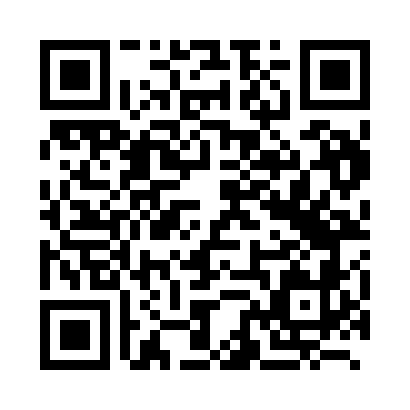 Prayer times for Brașov, Brasov, RomaniaWed 1 May 2024 - Fri 31 May 2024High Latitude Method: Angle Based RulePrayer Calculation Method: Muslim World LeagueAsar Calculation Method: HanafiPrayer times provided by https://www.salahtimes.comDateDayFajrSunriseDhuhrAsrMaghribIsha1Wed4:056:051:156:158:2510:172Thu4:036:031:146:168:2610:193Fri4:006:021:146:178:2810:214Sat3:586:001:146:188:2910:235Sun3:565:591:146:198:3010:256Mon3:545:581:146:198:3110:277Tue3:515:561:146:208:3310:298Wed3:495:551:146:218:3410:319Thu3:475:531:146:218:3510:3310Fri3:455:521:146:228:3610:3511Sat3:425:511:146:238:3810:3712Sun3:405:501:146:248:3910:3913Mon3:385:481:146:248:4010:4114Tue3:365:471:146:258:4110:4315Wed3:345:461:146:268:4210:4516Thu3:325:451:146:268:4310:4717Fri3:305:441:146:278:4510:4918Sat3:285:431:146:288:4610:5119Sun3:265:421:146:288:4710:5320Mon3:245:411:146:298:4810:5521Tue3:225:401:146:308:4910:5722Wed3:205:391:146:308:5010:5923Thu3:185:381:146:318:5111:0124Fri3:165:371:146:328:5211:0325Sat3:145:361:156:328:5311:0526Sun3:125:351:156:338:5411:0727Mon3:105:351:156:338:5511:0828Tue3:095:341:156:348:5611:1029Wed3:075:331:156:358:5711:1230Thu3:055:331:156:358:5811:1431Fri3:045:321:156:368:5911:15